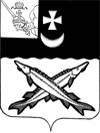 АДМИНИСТРАЦИЯ БЕЛОЗЕРСКОГО МУНИЦИПАЛЬНОГО РАЙОНА ВОЛОГОДСКОЙ ОБЛАСТИП О С Т А Н О В Л Е Н И ЕОт  18.12.2020 №  526О признании утратившим силупостановления администрациирайона от  27.11.2020 № 495         В соответствии с Федеральным законом от 06.10.2003 № 131-ФЗ «Об общих принципах организации местного самоуправления в Российской Федерации», ст.6 Водного кодекса Российской Федерации, Правилами охраны жизни людей на водных объектах Вологодской области, утвержденными постановлением Правительства Вологодской области от 20.12.2007 № 1782 (с последующими изменениями), Уставом района, в    связи с установившейся толщиной ледового покрова водных объектов, расположенных на территории Белозерского муниципального района для выхода людей на лёдПОСТАНОВЛЯЮ:       1.Признать утратившим силу постановление администрации Белозерского муниципального района от 27.11.2020 № 495 «Об обеспечении безопасности населения района на водных объектах в осенне-зимний период 2020-2021 годов», за исключением  пункта 6.      2. Настоящее постановление вступает в силу после его  опубликования в районной газете «Белозерье» и подлежит размещению  на официальном сайте Белозерского муниципального района в информационно-телекоммуникационной сети «Интернет».Руководитель администрации района:                              Д.А. Соловьев